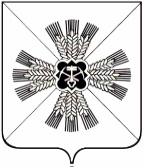 РОССИЙСКАЯ ФЕДЕРАЦИЯКЕМЕРОВСКАЯ ОБЛАСТЬПРОМЫШЛЕННОВСКИЙ МУНИЦИПАЛЬНЫЙ ОКРУГСОВЕТ НАРОДНЫХ ДЕПУТАТОВПРОМЫШЛЕННОВСКОГО МУНИЦИПАЛЬНОГО ОКРУГА1-й созыв, 6-е заседаниеРЕШЕНИЕот 26.03.2020 № 102пгт. ПромышленнаяО муниципальном дорожном фонде Промышленновского муниципального округаВ соответствии со статьей 179.4 Бюджетного кодекса Российской Федерации, Федеральным законом от 06.10.2003 № 131-ФЗ «Об общих принципах организации местного самоуправления в Российской Федерации», Совет народных депутатов Промышленновского муниципального округаРЕШИЛ:1. Создать муниципальный дорожный фонд Промышленновского муниципального округа.2. Утвердить Порядок формирования и использования бюджетных ассигнований муниципального дорожного фонда Промышленновского муниципального округа согласно приложению к настоящему решению.3. Признать утратившими силу:3.1. решение Совета народных депутатов Промышленновского муниципального района от 17.10.2013 № 10 «О муниципальном дорожном фонде Промышленновского муниципального района»;3.2. решение Совета народных депутатов Промышленновского муниципального района от 16.10.2014 № 84 «О внесении изменений в порядок формирования и использования бюджетных ассигнований муниципального дорожного фонда Промышленновского муниципального района, утвержденного решением Совета народных депутатов Промышленновского муниципального района от 17.10.2013 № 10»;3.3. решение Совета народных депутатов Промышленновского муниципального района от 25.04.2019 № 68 «О внесении дополнений в решение Совета народных депутатов Промышленновского муниципального района от 17.10.2013 № 10 «О муниципальном дорожном фонде Промышленновского муниципального района».4. Настоящее решение подлежит опубликованию в районной газете «Эхо» и обнародованию на официальном сайте администрации Промышленновского муниципального округа в сети Интернет.5. Контроль за исполнением настоящего решения возложить на комитет  по  вопросам экономики, бюджета, финансам, налоговой  политики                   (В.Н. Васько).6. Настоящее решение вступает в силу с даты подписания.                                                                                                     УТВЕРЖДЕН                                                                                         решением                                                        Совета народных депутатов                                                       Промышленновского муниципального округа                                                                                  от 26.02.2020  № 102Порядок формирования и использования бюджетных ассигнований муниципального дорожного фонда Промышленновского муниципального округа1. Настоящий Порядок формирования и использования бюджетных ассигнований муниципального дорожного фонда Промышленновского муниципального округа разработан в соответствии со статьей 179.4 Бюджетного кодекса Российской Федерации и определяет процедуру формирования и использования бюджетных ассигнований муниципального дорожного фонда Промышленновского муниципального округа.2. Муниципальный дорожный фонд Промышленновского муниципального округа (далее - дорожный фонд) - часть средств бюджета Промышленновского округа, подлежащая использованию в целях финансового обеспечения дорожной деятельности в отношении автомобильных дорог общего пользования местного значения Промышленновского муниципального округа, а также капитального ремонта и ремонта дворовых территорий многоквартирных домов, проездов к дворовым территориям многоквартирных домов населенных пунктов на территории Промышленновского муниципального округа.3. Объем бюджетных ассигнований дорожного фонда утверждается решением Совета народных депутатов Промышленновского муниципального округа о бюджете на очередной финансовый год (очередной финансовый год и плановый период) в размере не менее прогнозируемого объема доходов бюджета Промышленновского муниципального округа от:3.1. акцизов на автомобильный бензин, прямогонный бензин, дизельное топливо, моторные масла для дизельных и (или) карбюраторных (инжекторных) двигателей, производимых на территории Российской Федерации, подлежащих перечислению в бюджет Промышленновского муниципального округа;3.2. транспортного налога, подлежащего зачислению в бюджет Промышленновского муниципального округа;3.3. безвозмездных поступлений в бюджет Промышленновского муниципального округа от физических и юридических лиц, в том числе добровольных пожертвований, на финансовое обеспечение дорожной деятельности в отношении автомобильных дорог общего пользования местного значения;3.4. поступлений в виде межбюджетных трансфертов из бюджетов бюджетной системы Российской Федерации бюджету Промышленновского муниципального округа на финансовое обеспечение дорожной деятельности в отношении автомобильных дорог общего пользования местного значения.4. Средства дорожного фонда направляются на следующие мероприятия:4.1. содержание и ремонт автомобильных дорог общего пользования местного значения и искусственных сооружений на них;4.2. проектирование, строительство (реконструкцию) и капитальный ремонт автомобильных дорог общего пользования местного значения и искусственных сооружений на них;4.3. капитальный ремонт и ремонт дворовых территорий многоквартирных домов, проездов к дворовым территориям многоквартирных домов населенных пунктов;4.4. погашение кредиторской задолженности за работы, выполненные в отношении автомобильных дорог в предыдущие годы;4.5. осуществление иных мероприятий в области осуществления дорожной деятельности в соответствии с законодательством Российской Федерации.5. Бюджетные ассигнования дорожного фонда, не использованные в текущем финансовом году, направляются на увеличение бюджетных ассигнований дорожного фонда в очередном финансовом году.6. Операции со средствами дорожного фонда отражаются в ежегодном отчете об исполнении бюджета Промышленновского муниципального округа.7. Контроль за формированием и использованием бюджетных ассигнований дорожного фонда осуществляется в соответствии с бюджетным законодательством Российской Федерации и муниципальными правовыми актами.ПредседательСовета народных депутатов Промышленновского муниципального округаЕ.А. ВащенкоГлаваПромышленновского муниципального округаД.П. Ильин